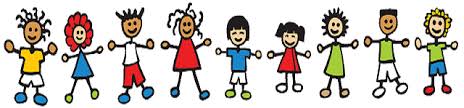 Callahan School Pre-K Program `The application process for the Callahan School Pre-k Peer Model Program for 2024-2025 is now open. We are selecting students who are typically developing 4-year-old peer role models. Screening applications will be accepted  January 15- February 16 online, via the school website. After you fill out the online application,  face-to-face appointments will be set for eligible students to be evaluated on the morning of February 26. This program costs $10 per day to be paid in one lump sum at the beginning of each month. Students will be released from the program if tuition is not paid on time or other standards are not met. To be eligible for the program a students must: -Be four years old by September 1st-Be fully potty trained -Separate easily from family- Be a wonderful communicator, have age-appropriate speech and language development, be a kind friend, and an eager helper-Demonstrate exemplary behavior and adaptive skills-Have no IEP*Parents must follow all set rules and guidelines for students to remain in the program.* Students chosen for the program will be notified by mail. This is the only sign-up for the 2024-2025 school year. For more information, contact the school at 221-5454. 